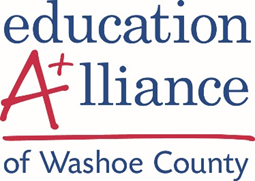 P-16 Advocacy Council Meeting Dates 2018 - 2019Purpose: To advocate for a seamless educational system that helps all students successfully achieve their career and life goals.All meetings held the 3rd Friday of the month at 7:30 AM and held at UNR InNevation Center, 450 Sinclair Str., Reno unless otherwise noted*SUBJECT TO CHANGEFriday, August 17, 2018Friday, September 21, 2018Friday, October 19, 2018Friday, November 16, 2018December - DarkFriday, January 18, 2019Friday, February 15, 2019Friday, March 15, 2019Friday, April 19, 2019Friday, May 10, 2019June and July - dark